Добровольное страхование в Фонде пенсионного и социального страхования РФ. Для чего это нужно?Чтобы получать пособия, индивидуальные предприниматели, адвокаты, нотариусы, члены крестьянских (фермерских) хозяйств могут добровольно вступить в правоотношения по обязательному социальному страхованию на случай временной нетрудоспособности и в связи с материнством.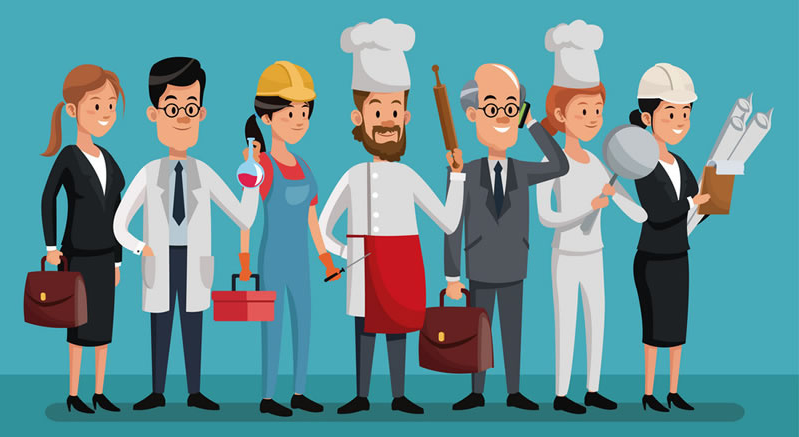 ПримечаниеДобровольное страхование и уплата страховых взносов в Фонд пенсионного и социального страхования Российской Федерации за календарный год, предшествующий календарному году, в котором наступил страховой случай, дает право застрахованному на получение:- пособия по временной нетрудоспособности;- пособия по беременности и родам;- единовременного пособия при рождении ребенка;- ежемесячного пособия по уходу за ребенком до достижения ими полутора лет;- социального пособия на погребение.Что нужно сделать?Вступить в добровольные правоотношения с Фондом пенсионного и социального страхования Российской Федерации. Для этого нужно подать заявление о регистрации по утвержденной форме одним из способов:на личном приеме;на Едином портале государственных услуг (https://www.gosuslugi.ru);в многофункциональном центре предоставления государственных и муниципальных услуг;почтовым отправлением.Лица, добровольно вступившие в правоотношения по обязательному социальному страхованию на случай временной нетрудоспособности и в связи с материнством, приобретают право на получение страхового обеспечения при условии уплаты ими страховых взносов, за календарный год, предшествующий календарному году, в котором наступил страховой случай. 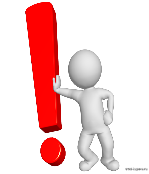 Уплатить страховые взносы до 31 декабря текущего года. Обратите внимание: право на получение страхового обеспечения при условии уплаты страховых взносов в текущем году возникает в следующем году! Как платить страховые взносы?Размер страховых взносов определяется исходя из стоимости страхового года. ПримечаниеДобровольные страховые взносы в Фонд пенсионного и социального страхования Российской Федерации уплачиваются исходя из стоимости страхового года, которая определяется по формуле (ч. 2 и 3 ст. 4.5 Закона N 255-ФЗ, п. 3 Правил N 790):ССГ = МРОТ x Тсв x 12,где:ССГ - стоимость страхового года;МРОТ - минимальный размер оплаты труда, установленный федеральным законом на начало финансового года (в районах и местностях, в которых в установленном порядке применяются районные коэффициенты к заработной плате, МРОТ определяется с учетом этих коэффициентов);Тсв - тариф страховых взносов, установленный пп. 2 п. 2 ст. 425 НК РФ в части страховых взносов на ОСС по ВНиМ.МРОТ по состоянию на 01.01.2023 установлен в размере 16 242,00 рубля.Соответственно, стоимость страхового года в 2023 году составляет: 7 347 руб. 88 коп. (16 242,00 руб.*1,3 *2,9%*12).Для приобретения права на получение пособий в 2024 году, необходимо уплатить до 31 декабря 2023 года.Это можно сделать как единовременно, так и по частям удобным для Вас способом: наличными через банк или в безналичном порядке с расчетного счета. Реквизиты для заполнения платежного документа с 01.01.2023Как получить пособие?Для получения пособия нужно подать письменное заявление в произвольной форме и документы, подтверждающие страховой случай, в Фонд пенсионного и социального страхования РФ по месту регистрации индивидуального предпринимателя.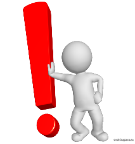 ИНДИВИДУАЛЬНОМУ ПРЕДПРИНИМАТЕЛЮ НА ЗАМЕТКУИНДИВИДУАЛЬНОМУ ПРЕДПРИНИМАТЕЛЮ НА ЗАМЕТКУНаименованиеУФК по Кемеровской области - Кузбассу (ОСФР ПО КЕМЕРОВСКОЙ ОБЛАСТИ – КУЗБАССУ, л/с 04394Ф39010) ИНН4207010740КПП420501001ОКТМОкод, установленный Общероссийским классификатором территорий муниципальных образованийБанковский счет40102810745370000032Казначейский счет03100643000000013900БИК013207212Наименование банкаОТДЕЛЕНИЕ КЕМЕРОВО БАНКА РОССИИ//УФК по Кемеровской области - Кузбассу г КемеровоКБК797 1 02 06000 06 1000 160